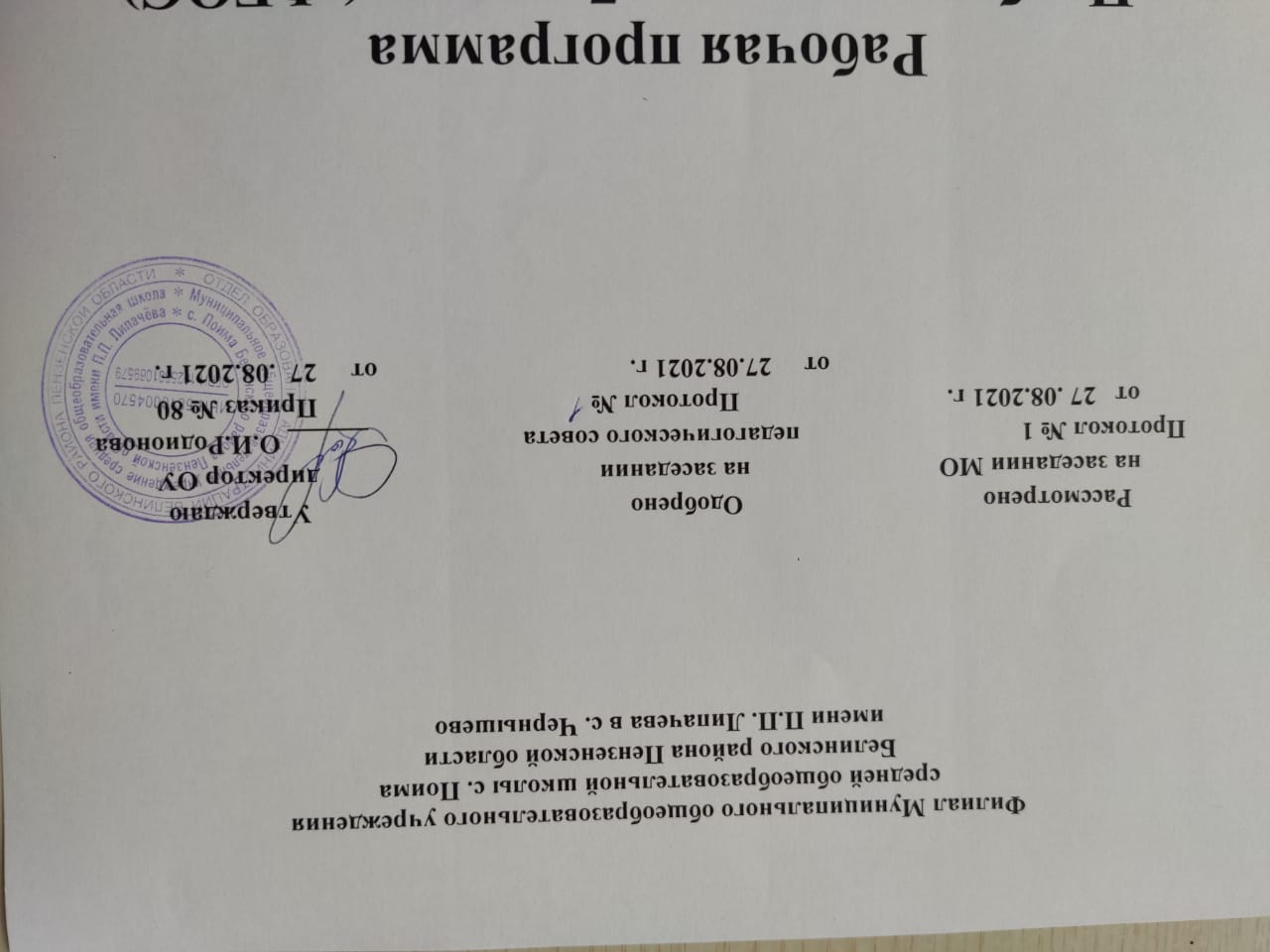 Рабочая программапо немецкому языкудля 7 класса Составитель: учитель немецкого языка                                                   Дмитриева Надежда Ивановнана 2021 – 2022 учебный год           Рабочая программа  по иностранному языку (немецкому языку) для 7 класса составлена в соответствии с Федеральным государственным образовательным стандартом основного общего образования на основе Программы общеобразовательных учреждений «Немецкий язык 5-9 классы», авторы: И.Л. Бим, Л.И. Рыжова.: Москва, Просвещение, 2014.Планируемые результаты освоения учебного предмета           Рабочая  программа обеспечивает достижение личностных, метапредметных и предметных результатов.    Личностные результаты:формирование мотивации изучения иностранных языков и стремление к самосовершенствованию в образовательной области «Иностранный язык»;осознание возможностей самореализации средствами иностранного языка;стремление к совершенствованию собственной речевой культуры в целом;формирование коммуникативной компетенции в межкультурной и межэтнической коммуникации;развитие таких качеств, как воля, целеустремленность, креативность, инициативность, эмпатия, трудолюбие, дисциплинированность;Формирование общекультурной и этнической идентичности как составляющих гражданской идентичности личности;Стремление к лучшему осознанию культуры своего народа и готовность содействовать ознакомлению с ней представителей других стран; толерантное отношение к проявлениям иной культуры; осознание себя гражданином своей страны и мира; Готовность отстаивать национальные и общечеловеческие (гуманистические, демократические) ценности, свою гражданскую позицию.Метапредметные результаты  :Развитие умения планировать свое речевое и неречевое поведение;Развитие коммуникативной компетенции, включая умение взаимодействовать с окружающими, выполняя разные социальные роли;Развитие исследовательских учебных действий, включая, навыки работы с информацией: поиск и выделение нужной информации, обобщение и фиксация информации;Развитие смыслового чтения, включая умение определять тему, прогнозировать содержание текста по заголовку/по ключевым словам, выделять основную мысль, главные факты, опуская второстепенные, устанавливать логическую последовательность основных фактов;Осуществление регулятивных действий самонаблюдения деятельности на иностранном языке.Предметные результаты :А. В коммуникативной сфере( т.е. владении иностранным языком как средством  общения.Речевая компетенция в следующих видах речевой деятельности:говорении:начинать, вести/поддерживать и заканчивать различные виды диалогов в стандартных ситуациях общения, соблюдая нормы речевого этикета, при необходимости переспрашивая, уточняя;расспрашивать собеседника и отвечать на его вопросы, высказывая свое мнение, просьбу, отвечать на предложение собеседника согласием/отказом в пределах изученной  тематики и усвоенного лексико-грамматического материала;рассказывать о себе, своей семье, друзьях, своих интересах и планах на будущее;сообщать краткие сведения о своем городе/селе, о своей стране и странах изучаемого языка;описывать события/явления, передавать основное содержание, основную мысль прочитанного или услышанного, выражать свое отношение к прочитанному/услышанному, давать краткую характеристику персонажей;аудировании:воспринимать на слух и полностью понимать речь учителя, одноклассников;воспринимать на слух и понимать основное содержание несложных аутентичных аудио- и видеотекстов, относящихся к разным коммуникативным типам речи (сообщение/рассказ/интервью);воспринимать на слух выборочно понимать с опорой на языковую догадку контекст краткие несложные аутентичные прагматичные аудио- и видеотексты, выделяя значимую/нужную/ необходимую информацию;чтении:читать аутентичные тексты разных жанров и стилей преимущественно  с пониманием основного содержания;читать несложные аутентичные тексты разных жанров и стилей с точным пониманием и с использованием различных приемов смысловой переработки текста (языковой догадки, выборочного перевода), а также справочных материалов; уметь оценивать полученную информацию, выражать свое мнение;читать аутентичные тексты с выборочным пониманием значимой/нужной/интересующей информации;письменной речи:заполнять анкеты и формуляры;писать поздравления, личные письма с опорой на образец с употреблением формул речевого этикета, принятых в стране/странах изучаемого языка;составлять план, тезисы устного или письменного сообщения; кратко излагать результаты проектной деятельности.Языковая компетенция (владение языковыми средствами):применение правил написания слов, изученных в основной школе;адекватное произношение и различие на слух всех звуков иностранного языка , соблюдение правильного ударения в словах и фразах;соблюдение ритмико-интонационных особенностей предложений различных коммуникативных типов (утвердительное, вопросительное, отрицательное, повелительное); правильное членение на смысловые группы;распознавание и употребление в речи основных значений изученных лексических единиц ( слов, словосочетаний, реплик-клише речевого этикета);знание основных способов словообразования (аффиксации, словосложения, конверсии);понимание и использование явлений многозначности слов иностранного языка, синонимии, антонимии и лексической сочетаемости;распознавание и употребление в речи основных морфологических форм и синтаксических конструкций изучаемого иностранного языка; знание признаков изученных грамматических явлений (видо-временных форм глаголов, модальных глаголов и их эквивалентов, артиклей, существительных, степеней сравнения прилагательных и наречий, местоимений, числительных, предлогов);знание основных различий систем иностранного и русского/родного языков;Социокультурная компетенция:знание национально-культурных особенностей речевого и неречевого поведения в своей стране и стране изучаемого языка; применение этих знаний в различных ситуациях формального и неформального межличностного и межкультурного общения;распознавание и употребление в устной и письменной речи основных норм речевого этикета (реплик-клише, наиболее распространенной оценочной лексики), принятых в стране изучаемого языка;знание употребительной фоновой лексики и реалий страны/стран изучаемого языка, некоторых распространенных образцов фольклора (скороговорки, поговорки, пословицы);знакомство с образцами художественной, публицистической и научно-популярной литературы; представление об особенностях образа жизни, быта, культура стран изучаемого языка  (всемирно известных достопримечательностях, выдающихся людях и их вкладе в мировую культуру);представление о сходстве и различиях в традициях своей страны и стран изучаемого языка;понимание роли владения иностранными языками в современном мире.Компенсаторная компетенция – умение выходить из трудного положения в условиях дефицита языковых средств при получении и приеме информации за счет использования контекстуальной догадки, игнорирования языковых трудностей, переспроса, словарных замен, жестов, мимики.Б. В познавательной сфере:умение сравнивать языковые явления родного и иностранного языков на уровне отдельных грамматических явлений, слов, словосочетаний, предложений;владение приемами работы с текстом: умение пользоваться определенной стратегией чтения, аудирования в зависимости от коммуникативной задачи (читать/слушать текст с разной глубиной понимания);умение действовать по образцу/аналогии при выполнении упражнений  и составлении собственных высказываний в пределах тематики основной школы;готовность и умение осуществлять индивидуальную и совместную проектную работу;умение пользоваться справочным материалом (грамматическим и лингвострановедческим справочниками, двуязычным и толковым словарями, мультимедийными средствами );владение способами и приемами дальнейшего и самостоятельного изучения иностранных языков.В. В ценностно-ориентационной сфере:представление о языке как средстве выражения чувств , эмоций, основе культуры мышления; достижение взаимопонимания в процессе устного и письменного общения с носителями иностранного языка, установление межличностных и межкультурных контактов в доступных пределах;представление о целостном полиязычном, поликультурном мире, осознание места и роли родного и иностранного языков в этом мире как средства общения, познания, самореализации и социальной адаптации;приобщение к ценностям мировой культуры как через источники информации на иностранном языке (в том числе  мультимедийные) так и через непосредственное участие в школьных обменах, туристических поездках, молодежных форумах.Г. В эстетической сфере: владение элементарными средствами выражения чувств и эмоций на иностранном языке;стремление к знакомству с образцами художественного творчества на иностранном языке и средствами иностранного языка;развитие чувства прекрасного в процессе обсуждения современных тенденций в живописи, музыке, литературе;Д. В трудовой сфере:умение рационально планировать свой учебный труд;умение работать в соответствии с намеченным планом.Е. В физической сфере:стремление вести здоровый образ жизни (режим труда и отдыха, питание, спорт, фитнес).Содержание учебного курсаПредметное содержание речи     1. Межличностные взаимоотношение в семье, со сверстниками. Воспоминания о летних каникулах     2. Досуг и увлечения . Виды отдыха, путешествия. Молодежная мода. Покупки.     3. Здоровый образ жизни: режим труда и отдыха, спорт, сбалансированное питание.     4. Вселенная и человек. Природа: флора и фауна. Проблемы экологии, Защита окружающей среды. Климат, погода.     5. Условия проживания в городской/сельской местности. Жизнь в селе имеет свои прелести. Домашние животные и птица. Занятия детей в селе.   6. Транспорт. Улицы города. Ориентировка в незнакомом городе.Правила дорожного движения  7.  Германия, Австрия, Швейцария. Наша Родина – Россия.  Географическое положение, столицы и крупные города, достопримечательности, культурные особенности (национальные праздники, знаменательные даты, традиции, обычаи), выдающиеся люди, их вклад в науку и мировую культуру.  Виды речевой деятельности/Коммуникативные умения     ГоворениеДиалогическая речьДальнейшее совершенствование диалогической речи при более вариативном содержании и более разнообразном языковом оформлении: умение вести диалоги этикетного характера, диалог-расспрос, диалог – побуждение к действию, диалог – обмен мнениями и комбинированные диалоги. Объем диалога – от 3 реплик со стороны каждого учащегося.Монологическая речьДальнейшее развитие и совершенствование связных высказываний с использованием основных коммуникативных типов речи: описание, сообщение, рассказ (включающий эмоционально-оценочные суждения), рассуждение (характеристика) с высказыванием своего мнения и краткой аргументацией с опорой и без опоры на прочитанный или услышанный текст либо заданную коммуникативную ситуацию. Объем монологического высказывания – от 8 – 10 фраз Аудирование     Дальнейшее развитие и совершенствование восприятия и понимания на слух аутентичных аудио- и видеотекстов с разной глубиной проникновения в их содержание  (с пониманием основного содержания, с выборочным и полным пониманием воспринимаемого на слух текста) в зависимости от коммуникативной задачи и функционального типа текста.      Жанры текстов: прагматические, публицистические.      Типы текстов: объявление, реклама, сообщение, рассказ, диалог-интервью, стихотворение и др.     Содержание текстов должно соответствовать возрастным особенностям и интересам учащихся и иметь образовательную и воспитательную ценность. Аудирование с полным пониманием содержания осуществляется на несложных текстах, построенных на полностью знакомом для учащихся языковом материале. Время звучания текстов для аудирования – до 1 мин.Аудирование с пониманием основного содержания текста осуществляется на аутентичном материале , содержащем наряду с изученными и некоторое количество незнакомых  языковых явлений. Время звучания текстов для аудирования – до 2 мин.Аудирование с выборочным пониманием нужной или интересующей информации предполагает умение выделить значимую информацию в одном или нескольких аутентичных коротких текстах прагматического характера, опуская избыточную информацию . Время звучания – до 1,5 мин.ЧтениеУмение читать и понимать аутентичные тексты с различной глубиной и точностью проникновения в их содержание (в зависимости от вида чтения): с пониманием основного содержания (ознакомительное чтение); с полным понимание содержания ( изучающее чтение); с выборочным пониманием нужной или интересующей информации (просмотровое /поисковое чтение).     Жанры текстов: научно-популярные, публицистические, художественные прагматические. Типы текстов: статья, интервью, рассказ, объявление, рецепт, меню, проспект, реклама, стихотворение и др.     Содержание текстов должно соответствовать возрастным особенностям и интересам учащихся, иметь образовательную и воспитательную ценность, воздействовать на эмоциональную сферу школьников.     Независимо от вида чтения возможно использования двуязычного словаря. Чтение с полным пониманием осуществляется на несложных аутентичных текстах, построенном в основном на изученном языковом материале, с использованием различных приемов смысловой переработки текста (языковой догадки, выборочного перевода) и оценки полученной информации. Объем текста для чтения -  около 500 слов.Письменная речьДальнейшее развитие и совершенствование письменной речи, а именно умений:     - писать короткие поздравление с днем рождения и другими праздниками, выражать пожелания (объемом 30 – 40 слов, включая адрес);     - заполнять формуляры, бланки (указывая имя, фамилию, пол, гражданство, адрес);     - писать личное письмо с опорой и без опоры на образец (расспрашивать адресата о его жизни, делах, сообщать то же самое о себе, выражать  благодарность , давать совет, просить о чем-либо). Объем личного письма – около 100 – 110 слов, включая адрес;     - составлять план, тезисы устного или письменного сообщения, кратко излагать результаты проектной деятельности.Языковые знания и навыки      Орфография     Знание правил чтения и орфографии и навыки их применения на основе изучаемого лексико-грамматического материала. Фонетическая сторона речиНавыки адекватного произношения и различения на слух всех звуков изучаемого иностранного языка в потоке речи, соблюдение ударения и интонации в словах и фразах, ритмико-интонационные навыки произношения различных типов предложений. Лексическая сторона речи     Навыки распознавания и употребления в речи лексических единиц, обслуживающих ситуации общения в рамках тематики основной школы, в том числе наиболее распространенных устойчивых словосочетаний, оценочной лексики, реплик-клише речевого этикета, характерных для культуры стран изучаемого языка; основные способы словообразования : аффиксация, словосложение, конверсия.Грамматическая сторона речиЗнание признаков нераспространенных и распространенных простых предложений, сложносочиненных и сложноподчиненных предложений, использование прямого и обратного порядка слов. Навыки распознавания и употребления в речи перечисленных грамматических явлений.      Знание признаков и навыки распознавания и употребления в речи глаголов в наиболее употребительных временных формах действительного и страдательного залогов, модальных глаголов и их эквивалентов, существительных в различных падежах, артиклей, относительных, неопределенных/неопределенно-личных местоимений, прилагательных, наречий, предлогов, количественных и порядковых числительных.Социокультурные знания и уменияУмение осуществлять межличностное и межкультурное общение, используя знания о национально-культурных особенностях своей страны и страны/стран изучаемого языка, полученные на уроках иностранного языка и в процессе изучения других предметов  (знания межпредметного характера). Это предполагает овладение:     - знаниями о значении родного и иностранного  в современном мире;     - сведениями о социокультурном портрете стран, говорящих на иностранном языке, их символике и культурном наследии;     - упоребительной фоновой лексикой и реалиями страны изучаемого языка: традициями (в проведении выходных дней, основных национальных праздников), распространенными образцами фольклора (скороговорками, поговорками, пословицами;     - представлением о сходстве и различиях в традициях своей страны и стран изучаемого языка; об особенностях их образа жизни, быта, культуры ( всемирно известных достопримечательностях, выдающихся людях и их вкладе в мировую культуру); о некоторых произведениях художественной литературы  на изучаемом иностранном языке.;     - умением распознавать и употреблять в устной и письменной речи в ситуациях формального и неформального общения основные нормы речевого этикета, принятые в странах изучаемого языка (реплики-клише, наиболее распространенную оценочную лексику);     - умениями представлять родную страну и культуру на иностранном языке; оказывать помощь зарубежным гостям в нашей стране в ситуациях повседневного общения.Компенсаторные уменияСовершенствуются умения:     - переспрашивать, просить повторить, уточняя значение незнакомых слов;     - использовать в качестве опоры пои порождении собственных высказываний ключевые слова, план к тексту, тематический словарь и т. д.;     - прогнозировать содержание текста на основе заголовка, предварительно поставленных вопросов;     - догадываться о значении незнакомых слов по контексту, по используемым собеседником жестам и мимике;     - использовать синонимы, антонимы, описания понятия при дефиците языковых средств.Общеучебные умения и универсальные способы деятельностиФормируются и совершенствуются умения:     - работать с информацией: сокращение, расширение устной и письменной информации, создание второго текста по аналогии, заполнение таблиц;     - работать с прослушанным/прочитанным текстом: извлечение основной информации, извлечение запрашиваемой или нужной информации, извлечение полной и точной информации;     - работать с разными источниками на иностранном языке: справочными материалами, словарями, интернет-ресурсами, литературой;- планировать и осуществлять учебно-исследовательскую работу: выбор темы исследования, составление плана работы, знакомство с исследовательскими методами  (наблюдение, анкетирование, интервьюирование), анализ полученных данных и их интерпретация, разработка краткосрочного проекта и его устная презентация с аргументацией, ответы на вопросы по проекту; участвовать в работе над долгосрочным проектом; взаимодействовать в группе с другими участниками проектной деятельности;     - самостоятельно работать рационально организовывая свой труд в классе и дома.Специальные учебные уменияФормируются и совершенствуются умения:     - находить ключевые слова и социокультурные реалии при работе с текстом;     -  семантизировать слова на основе языковой догадки;     - осуществлять словообразовательный анализ;     - выборочно использовать перевод;     - пользоваться двуязычным и толковым словарями;     - участвовать в проектной деятельности межпредметного характера.     Языковые средства     Лексическая сторона речи     Овладение лексическими единицами, обслуживающими новые темы, проблемы и ситуации общения в пределах тематики основной школы, в объеме 250-280 единиц (включая 500, усвоенных в начальной школе). Лексические единицы включают устойчивые словосочетания, оценочную лексику, реплики-клише речевого этикета, отражающие культуру стран изучаемого языка. Это лексика (в том числе реалии), характеризующая указанные ранее предметы речи: - страны изучаемого языка и в первую очередь Германию, Австрию, Швейца-  рию, их географическое положение, государственное устройство (в самом общем плане), природу, достопримечательности;- прошедшие каникулы;- начало учебного года, выражение мнения о том, что радует, что огорчает в  школе;- каковы их любимые животные, что значит быть другом животных;- как подготовиться к колективной поездке класса куда-либо (выбрать   маршрут, собрать предварительную информацию о городе);- на чем можно ехать;- как ориентироваться в незнакомом городе;- как заказать еду в ресторане;- как одеться в соответствии с ситуацией, модой;- транспорт и правила уличного движения;- витрины магазинов и названия улиц;- жизнь за городом (на ферме); домашний скот; участие детей в  сельскохозяйственных работах;- народные промыслы;- защита природы, забота о лесе, животных;- защита и помощь старым, больным людям;- забота о здоровье, спорт, роль спорта в формировании человека;- отдельные страницы из истории спорта и Олимпийских игр.2.   Знать и владеть некоторыми словообразовательными средствами:а)   аффиксацией: - префиксом un-  с прилагательными и сушествительными: unglucklich, dasUngluck;б) словосложением: - прилагательное + прилагательное типа dunkelblau, hellblau.3.   Использовать интернационализмы, например: dasHobby, dasTennis и др.      Основные способы словообразования:     1) аффиксация:существительных с суффиксами –ung (dieLösung, dieVereinigung);  - keit (dieFeindlichkeit); - heit (dieEinheit); - schaft (die Gesellschaft); -um  (das Datum); - or (der Doktor); - ik (die Mathematik); - e (die Liebe), -ler (der Wissenschaftler); -ie (die Biologie);прилагательныхссуффиксами  - ig (wichtig); -lich (glücklich); -isch (typisch); -los (arbeitslos); -sam (langsam); -bar (wunderbar);существительных и прилагательных с суффиксом  un- (Unglück, unglücklich);существительныхиглаголовспрефиксами: vor- (der Vorort, vorbereiten); mit- (die Mitverantwortung, mitspielen);глаголов с отделяемыми и неотделяемыми приставками и другими словами в функции приставок типа erzählen, wegwerfen);      2) словосложение: существительное + существительное (dasArbeitszimmer); прилагательное + прилагательное (dunkelblau, hellblond); прилагательное + существительное (dieFremdsprache); глагол + существительное (dieSchwimmhalle);3) конверсия:образование существительных от прилагательных (dasBau, derJunge);образование существительных от глаголов (dasLernen, dasLesen);Интернациональные слова (derGlobus, derComputer).Представления о синонимии, антонимии, лексической сочетаемости, многозначности.Грамматическая сторона речи     Дальнейшее расширение объема значений грамматических средств, изученных ранее, и знакомство с новыми грамматическими явлениями. Ученикам предлагается для активного употребления:– предложения с глаголами legen, stellen, hangen,   требующими после себя    дополнения в Akkusativ и обстоятельства места при ответе на вопрос «Wohin?»;– предложения с глаголами beginnen,raten, vorhaben и др., требующими   после себя Infinitiv с zu;– побудительные предложения типа Gehenwir !Wollenwirgehen;– предложения с неопределенно-личным местоимением man: – сложносочиненные предложения с придаточными: дополнительными – с    союзами dass, оb и др.; причины – с союзами weil, da; условными – с   союзом wenn.Ученики учатся образовывать и использовать в речи следующие формы:– слабые и сильные глаголы с вспомогательным глаголом haben в Perfekt;– сильные глаголы с вспомогательнымглаголомsein в Perfekt;– Prateritum слабых и сильных глаголов, а также вспомогательных и мо-льных  глаголов;– Futurum;– степени сравнения прилагательных и наречий;– возвратные глаголы в основных временных формах: Prasens, Perfekt, Prate –ritum;– Genitiv имен существительных и нарицательных;– глаголы с отделяемыми и неотделяемыми приставками в   Prasens, Perfekt,    Prateritum;– предлоги, имеющие двойное управление: требующие датив на вопрос «Wo?»   и Akkusativ на вопрос «Wohin?»;– предлоги, требующие Dativ;– предлоги, требующие Akkusativ.   Количественные числительные свыше 100 и порядковые числительные свыше 30.Тематическое планирование с определением основных видов учебной деятельности(105 ч согласно учебному плану Филиала МОУ СОШ с. Поима Белинского района Пензенской области имени П. П. Липачёвав с. Чернышёво)Итого 105 часов            Содержание курсаЧасы          Виды деятельности     Межличностные взаимоотно- шения в семье, со сверстниками; Воспоминание о летних каникулах Досуг и увлечения. Виды отдыха, путешествия. Молодежная мода. Покупки.  Здоровый образ жизни: режим труда и отдыха, спорт, сбалансированное питание. Вселенная и человек. Природа: флора и фауна. Проблемы экологии. Защита окружающей среды. Климат, погода. Условия проживания в городской/сельской местности. Жизнь в селе имеет свои прелести. Домашние животные и птица. Занятия детей в селе.  Транспорт. Улицы города. Ориентировка в незнакомом городе.Правила дорожного движения     Германия, Австрия, Швейцария. Наша Родина - Россия, их географическое положение, столицы и крупные города, достопримечательности, культур-ные особенности (национальные праздники, знаменательные даты, традиции, обычаи), выдающиеся люди, их вклад в науку и мировую культуру.    8  12   13   15   15  12  15  15     Начинать, поддерживать и заканчивать разговор. Характеризовать друзей, героев прочитанного/прослушанного текста. Выражать благодарность.     Сообщать информацию, отвечая на вопросы разных видов. Выражать точку зрения и обосновывать ее. Передавать содержание, основную мысль прочитанного/прослушанного с опорой на текст, ключевые слова/план и без опоры.     Понимать в целом речь учителя по ведению урока. Высказываться о фактах и событиях, используя основные коммуникативные типы речи. Делать сообщение в связи с прочитанным текстом. Распознавать на слух и полностью понимать речь одноклассника в ходе общения с ним.    Читать несложные аутентичные тексты разных типов, полно и точно понимая текст на основе его информационной переработ-ки: анализировать структуру и смысл отдельных частей текста с учетом различий в структурах родного и изучаемого языков; переводить отдельные фрагменты текста. Выбирать необходимую /интересующую информацию .Выслушивать сообщение/мнение партнера. Соглашаться / не соглашаться с высказыванием  партнера, объяснять причину согласия/несогласия. Выражать свое мнение , обосновывать свою точку зрения.Запрашивать информацию,  реагировать на вопрос собеседника. Использовать реплики- клише этикетного характера  Писать короткие поздравления с днем рождения, Новым годом, Рождеством и др. праздниками. Выражать пожелания. Писать с опорой на образец личное письмо зарубежному другу: сообщать краткие сведения о себе и запрашивать аналогичную информацию о нем. 